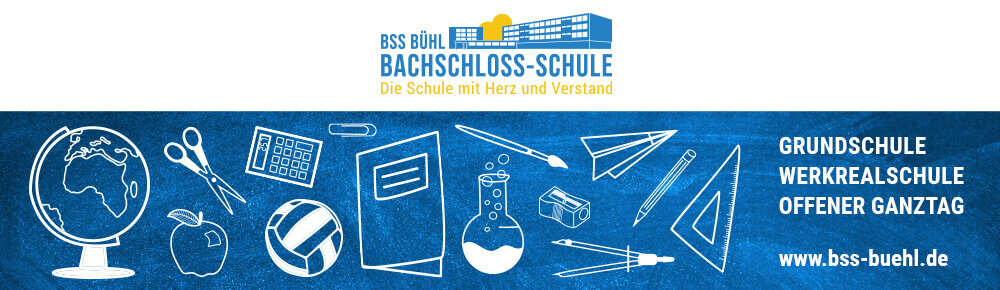 Aufnahmeformular                          Die mit dem * gekennzeichneten Felder sind Pflichtfelder.Hiermit beantrage ich Name*: ______________________________________ Vorname*: _____________________________________Straße*  ____________________________________________________________________________________PLZ*:  __________________________________ Ort*: ______________________________________________Mail-Adresse*: _______________________________________________________________________________als   □ Elternteil   □ Großelternteil   □ Ehemalige(r) Schüler(in)   □ Lehrer(in) die Mitgliedschaft im Förderverein. Die Satzung des Fördervereins erkenne ich an und bin bereit, den (Mindest-)Jahresbeitrag von derzeit EUR 12,00 jeweils am Anfang eines Kalenderjahres zu zahlen. EinzugsermächtigungHiermit ermächtige ich den Förderverein der Bachschloss-Schule Kappelwindeck e.V. (bis auf Widerruf) den Mitgliedsbeitrag in Höhe von EUR* ________________________ jährlich, als einmaligen Betrag, ab sofort zu Lasten meines Kontos einzuziehen. Eventuell anfallende Stornogebühren durch Rücklastschriften übernehme ich.Konto-Inhaber*: _____________________________________________________________________________IBAN*: ___________________________________________ BIC: ____________________________________Bank*:  ____________________________________________________________________________________□   Ich wünsche eine Spendenbescheinigung (bis EUR 300,00 genügt die Vorlage eines Zahlungsbelegs beim Finanzamt).□   Ich helfe gern bei Aktionen, Festen und Vorhaben des Fördervereins und bitte regelmäßig um diesbezügliche Informationen.□   Ich kann leider nicht mithelfen und möchte nur finanziell unterstützen.Mir ist bewusst, dass ich mit der Unterschrift zahlendes Mitglied im Förderverein der Bachschloss-Schule Kappelwindeck e.V. werde und ein jährlicher Betrag (bis auf meinen Widerruf) von meinem oben genannten Konto abgebucht wird. □   Hiermit ermächtige ich den Förderverein der Bachschloss-Schule Kappelwindeck e.V. den Mitgliedsbeitrag von meinem Konto mittels Lastschrift einzuziehen. Gleichzeitg weise ich die Bank an, den Mitgliedsbeitrag, bis auf Widerruf, von meinem Konto abzubuchen.□   Ich bestätige, alle vorstehenden Angaben wahrheitsgemäß ausgefüllt zu haben und erteile die Erlaubnis, den SEPA-Einzug für den ausgewählten Beitrag durchzuführen.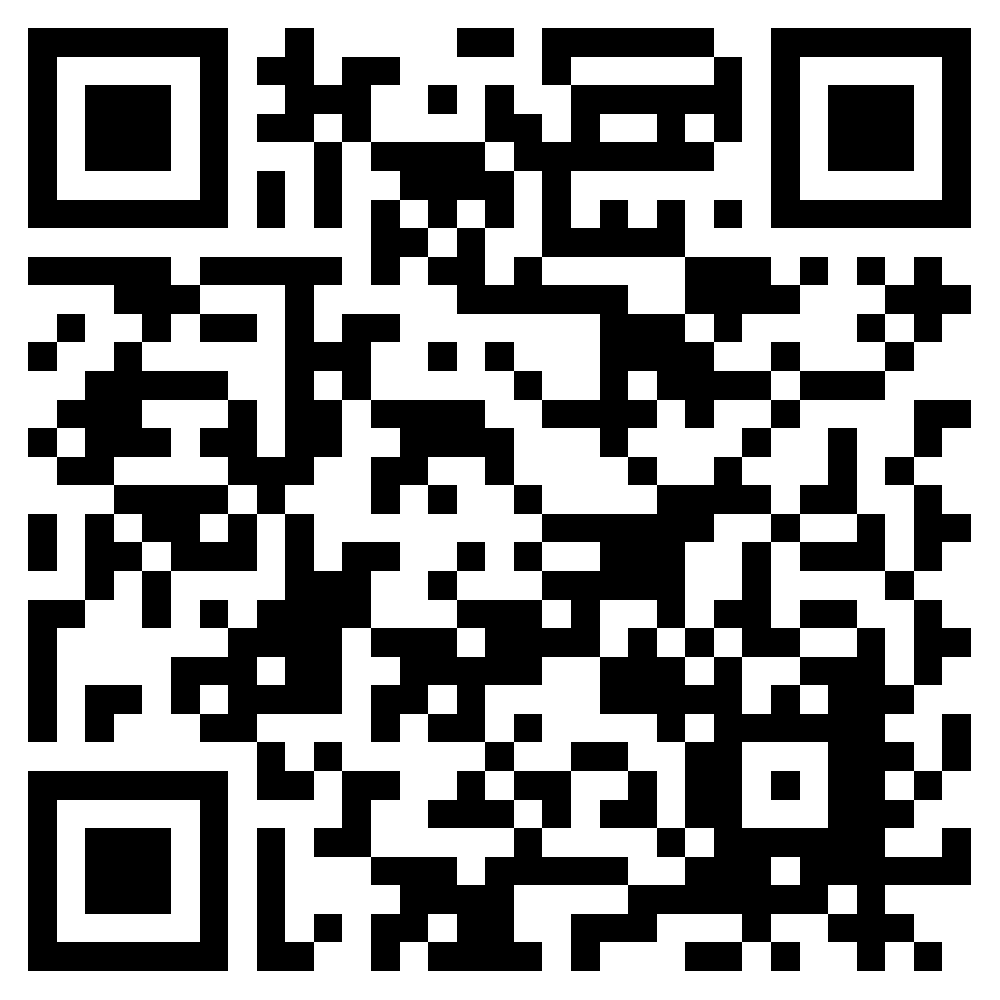 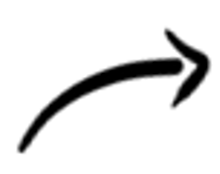 Datum:  ____________________________________________Unterschrift: ________________________________________           www.foerderverein-bss-buehl.de